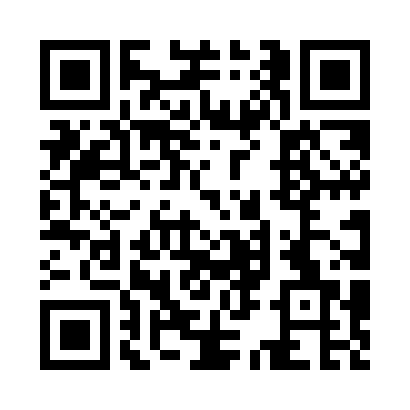 Prayer times for Sector, West Virginia, USAMon 1 Jul 2024 - Wed 31 Jul 2024High Latitude Method: Angle Based RulePrayer Calculation Method: Islamic Society of North AmericaAsar Calculation Method: ShafiPrayer times provided by https://www.salahtimes.comDateDayFajrSunriseDhuhrAsrMaghribIsha1Mon4:185:531:195:168:4610:202Tue4:195:541:205:168:4610:203Wed4:205:541:205:168:4510:204Thu4:205:551:205:178:4510:195Fri4:215:551:205:178:4510:196Sat4:225:561:205:178:4510:187Sun4:235:561:205:178:4410:188Mon4:245:571:215:178:4410:179Tue4:255:581:215:178:4410:1710Wed4:255:581:215:178:4310:1611Thu4:265:591:215:178:4310:1512Fri4:276:001:215:178:4210:1513Sat4:286:001:215:178:4210:1414Sun4:296:011:215:178:4110:1315Mon4:306:021:225:178:4110:1216Tue4:326:031:225:178:4010:1117Wed4:336:031:225:178:4010:1018Thu4:346:041:225:178:3910:0919Fri4:356:051:225:178:3810:0820Sat4:366:061:225:178:3710:0721Sun4:376:071:225:178:3710:0622Mon4:386:081:225:168:3610:0523Tue4:396:081:225:168:3510:0424Wed4:416:091:225:168:3410:0325Thu4:426:101:225:168:3310:0226Fri4:436:111:225:168:3310:0027Sat4:446:121:225:158:329:5928Sun4:456:131:225:158:319:5829Mon4:476:141:225:158:309:5630Tue4:486:141:225:158:299:5531Wed4:496:151:225:148:289:54